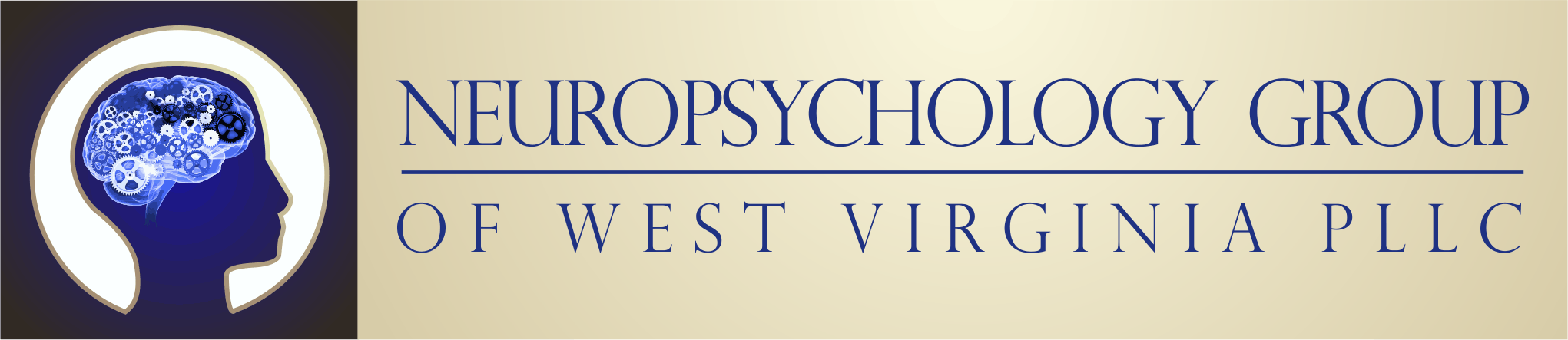 Pediatric Neuropsychology Clinic Intake FormPlease complete this form to the best of your knowledge and bring it with you at the time of your child’s appointment.  If your child has had any previous neuropsychological, psychological or psychoeducational evaluations, or receives services at school through a 504 Plan or individualized education program (IEP), please bring copies of those evaluation reports and the 504 Plan/IEP to your child’s appointment as well.  If you have any questions, please call us at (304) 554-0504Today’s Date:  ________________		Child’s Date of Birth:__________________Child’s Last Name:__________________________		First Name:_________________	Name of Person Completing Form:_____________________________________________________________					Last Name			First Name		Relationship to Child	Parent/Legal Guardian’s Last Name_____________________________________________________________(If different from above)		Last Name			First Name		Relationship to ChildAddress:________________________________________________________________________________		Street					City				State		Zip CodeHome Phone Number:______________________	Alternate Phone Number:_________________________List ALL individuals living in the child’s home, including age and relationship to child:1.________________________________________________________________________________________2.________________________________________________________________________________________3.________________________________________________________________________________________4.________________________________________________________________________________________5.________________________________________________________________________________________6.________________________________________________________________________________________7.________________________________________________________________________________________Why has this evaluation been requested?___________________________________________________________________________________________________________________________________________________What, if any, diagnoses has your child been given?___________________________________________________________________________________________________________________________________________What are your current concerns about your child?_______________________________________________________________________________________________________________________________________________________________________________________________________________________________________School HistoryName of your child’s current school:___________________________________ Grade in School:________Does your child currently have an IEP or 504 Plan at school?  Y   N    If so, which one (circle one)?  504      IEPHas your child ever received any special education services?  Y   N	   If so, when or for how long has he/she received services?_____________________ What services has he/she received?_________________________________________________________________________________________________________________Has your child ever received speech therapy, occupational therapy, and/or physical therapy?  Y    N   If so, what and when?_________________________________________________________________________________________________________________________________________________________________________Has your child ever repeated a grade or been held back (circle one)?   Y      N        If so, when?______________Has your child ever been diagnosed with a learning disability (i.e., reading disability/dyslexia, math disability, nonverbal learning disability)?   Y     N    If so, please list: _________________________________________________________________________________________________________________________________Birth HistoryPlace of Birth (city, state): ____________________________Child was born (circle one):	Full-term	Premature	If premature, how many weeks?________________Birth Weight:_____________	Birth Length:_______________	Please circle and describe any complications that occurred during pregnancy:About how many cigarettes did the biological mother smoke per day during pregnancy?___________________About how many alcoholic drinks did the biological mother have per week during pregnancy?______________Were there any medical complications at birth or following delivery (circle one)?		Y	NIf so, what?________________________________________________________________________________How long was the baby in the hospital after the delivery?____________________________________________Child’s Medical/Developmental HistoryChild’s Handedness (circle one):  Right    Left    AmbidextrousAre ANY family members left-handed or ambidextrous?   Y    N   	If yes, please list how related to child?____________________________________________At what age did your child first:Has your child had (list date if known):Please list your child’s current medications including doses:________________________________________________________________________________________________________________________________________________________________________________________________________________________________________________________________________________________________________________________________________________________________________List any hospitalizations your child has had since birth (include dates if known):	________________________________________________________________________________________________________________________________________________________________________________________________________________________________________________________________________________________________________________________________________________________________________Family HistoryPlease circle if ANY of the child’s relatives have had any of the following conditions. Please indicate relationship to the child (i.e., brother, father, grandmother, cousin):Please add any other information you think is important to know about your child that has not been asked above. Thank you.________________________________________________________________________________________________________________________________________________________________________________________________________________________________________________________________________________________________________________________________________________________________________________________________________________________________________________________________________________________________________________________________________________________________________________________________________________________________________________________________________________________________________________________________________________InfectionsInjuryLarge Weight Gain/LossX-raysHigh blood pressureLack of fetal movementAlcohol exposureDrug exposureMedications usedCrawlFeed selfUse single words (not babbling)Stand AloneToilet Train – BladderUse sentences (string words together)Walk AloneToilet Train – BowelRide a TricycleEar InfectionsHearing ProblemsVision ProblemsHead InjuriesSeizuresStaring SpellsLead PoisoningOther PoisoningSevere Headaches/ MigrainesMeningitisEncephalitisHydrocephalusGenetic conditions (i.e., Down’s Syndrome, Fragile X)Birth Defects (i.e., cleft palate, spina bifida)Learning DisabilitiesMental RetardationLanguage/Speech ProblemsMotor ProblemsEpilepsy/SeizuresOther Neurological Disorder (i.e., Huntington’s disease, Parkinson’s disease)Blood Disorders (i.e., sickle cell disease, hemophilia)CancerHeart ProblemsDiabetesDepressionAnxiety DisorderOther Mental Illness (i.e., bipolar disorder, schizophrenia)